Байкальский государственный университетНаучная библиотекаНаучно-библиографический отдел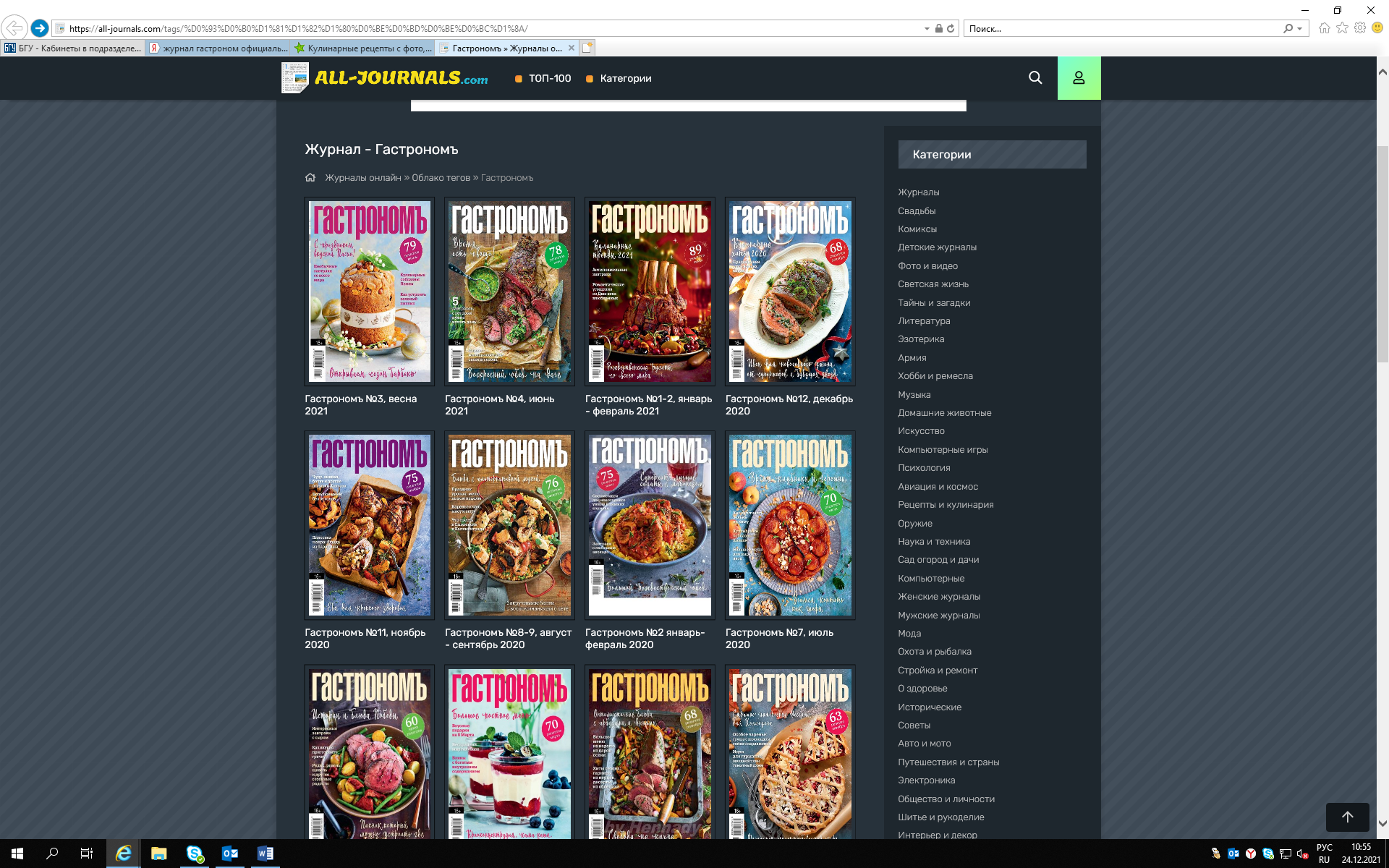 Выполнила: Бурзунова А.Н.Иркутск, 2021Уважаемые читатели!Предлагаем Вашему вниманию подборку лучших статей из журнала «Гастрономъ» за 2021 год. В нем Вы найдете рецепты на любой вкус. Журнал хранится в 11 корпусе БГУ в читальном зале 11-102.Еще больше рецептов на сайте Гастрономъ https://www.gastronom.ru/ Кулинарный сайт с самой интересной информацией о мире еды и проверенными на собственной кухне рецептами. Самая актуальная информация о том, что происходит в мире еды: кулинарные тренды и революционные открытия.№ п/пБиблиографическое описание       Сладкие перцы с курицей и сливочным сыром // Гастрономъ. - 2021. - № 3. - С. 10-11. - (Пикник). - .       Аппетитные , но при этом легкие ЗОЖ-варианты блюд для пикника.        Рисовая каша с чечевицей и беконом // Гастрономъ. - 2021. - № 3. - С. 21. - (Каши). - .       Замечательный злак рис ценится за универсальность. Особенно хорош рис с утра.        "Мраморная" пасха // Гастрономъ. - 2021. - № 3. - С. 36. - (Традиции). - .       Блюда для пасхального стола.        Пожарские котлеты // Гастрономъ. - 2021. - № 3. - С. 42-43. - (Мастер-класс). - .       Мастер-класс по приготовлению пожарских котлет.        Весенние гости // Гастрономъ. - 2021. - № 3. - С. 44-55. - (Меню на неделю). - .       Овощные блюда легкие, но сытные, с добавлениеи мяса, птицы, рыбы и морепродуктов.        Три горячих буквы // Гастрономъ. - 2021. - № 3. - С. 56-63. - (Барбекю). - .       BBQ... Лайфхаки и проверенные рецепты блюд на гриле.        Хорошего понемножку // Гастрономъ. - 2021. - № 3. - С. 86-89. - (Десерты). - .       Серия сладких рецептов.        Рыба не ждет // Гастрономъ. - 2021. - № 5. - С. 10-16. - .       О рыбной неделе или месяце. когда вместо мяса и птицы готовят дары рек и морей.        Царица стола // Гастрономъ. - 2021. - № 5. - С. 18-23. - .       Кукуруза - настоящая царица не только полей, но и стола.        Время яблок // Гастрономъ. - 2021. - № 5. - С. 24-29. - .       Яблочный завтрак - очень правильное начало осеннего дня.        Вместо солнца // Гастрономъ. - 2021. - № 5. - С. 30-35. - .       Холодной осенью быстро согреться помогут горячие сытные супы. Итальянские похлебки.        Грибной год // Гастрономъ. - 2021. - № 5. - С. 38-44. - .       Заготовки из грибов.        Соблюдаем баланс // Гастрономъ. - 2021. - № 5. - С. 46-57. - .       Мясо, птица, рыба, крупы, сыр, орехи, овощи и фрукты - всего понемногу. всего в меру.        Сила слив // Гастрономъ. - 2021. - № 5. - С. 62-66. - .       В любом блюде сливы будут кстати.        Птица мечты // Гастрономъ. - 2021. - № 5. - С. 72-78. - .       Курицу-гриль можно не только подавать как горячее, но и придумывать с ней множество других интересных блюд.        Диета для иммунитета // Гастрономъ. - 2021. - № 6. - С. 10-15. -       В конце осени иммунитет для нас - надежный зонтик, защищающий от любых воздействий внешней среды.        Пир! Пир! Пир! // Гастрономъ. - 2021. - № 6. - С. 16-22. - .       Пироги - это всегда праздник!.        Подарок осени // Гастрономъ. - 2021. - № 6. - С. 56-58. - .       Фейхоа - удивительная ягода, которую мы просто обязаны есть в ноябре.        Внутренний мир // Гастрономъ. - 2021. - № 6. - С. 60-66. - .       Лепешки с начинками любят во всем мире - вариаций сотни, от знакомой каждому жителю нашей страны шаурмы до затейливой рагузанской лепешки и Италии.        Пончик-симпомпончик // Гастрономъ. - 2021. - № 6. - С. 72-75. - .       Побалуйте себя домашними пончиками.        10 самых перспективных вкусов России в 2021 году // Гастрономъ. - 2021. - № 7. - С. 8-9. - .       О Национальном конкурсе региональных продуктовых брендов "Вкусы России".        Вместо торта // Гастрономъ. - 2021. - № 7. - С. 18-19. - .       Предлагаем заменить торт на тарталетки, но не купленные в магазине, а приготовленные своими руками.        В цветах тигра // Гастрономъ. - 2021. - № 7. - С. 20-23. - .       Блюда к новому году.        Держи рыбу! // Гастрономъ. - 2021. - № 7. - С. 26-31. - .       Рыбные пироги - классический атрибут праздника.        Ужин сос звездами // Гастрономъ. - 2021. - № 7. - С. 42-47. - .       Отличные рецепты от трех российских поваров.        Привет, паштет! // Гастрономъ. - 2021. - № 7. - С. 74-81. - .       Хотите удивить гостей - приготовьте им роскошный рожденственский паштет. 